Cordial saludo,Adjunto imagen correspondiente, ya que desde el día 04 de mayo no he logrado ingresar a la plataforma de inglés, por lo cual no he completado las unidades 7 y 8 correspondientes a Básic 2Quedo atenta,Gracias,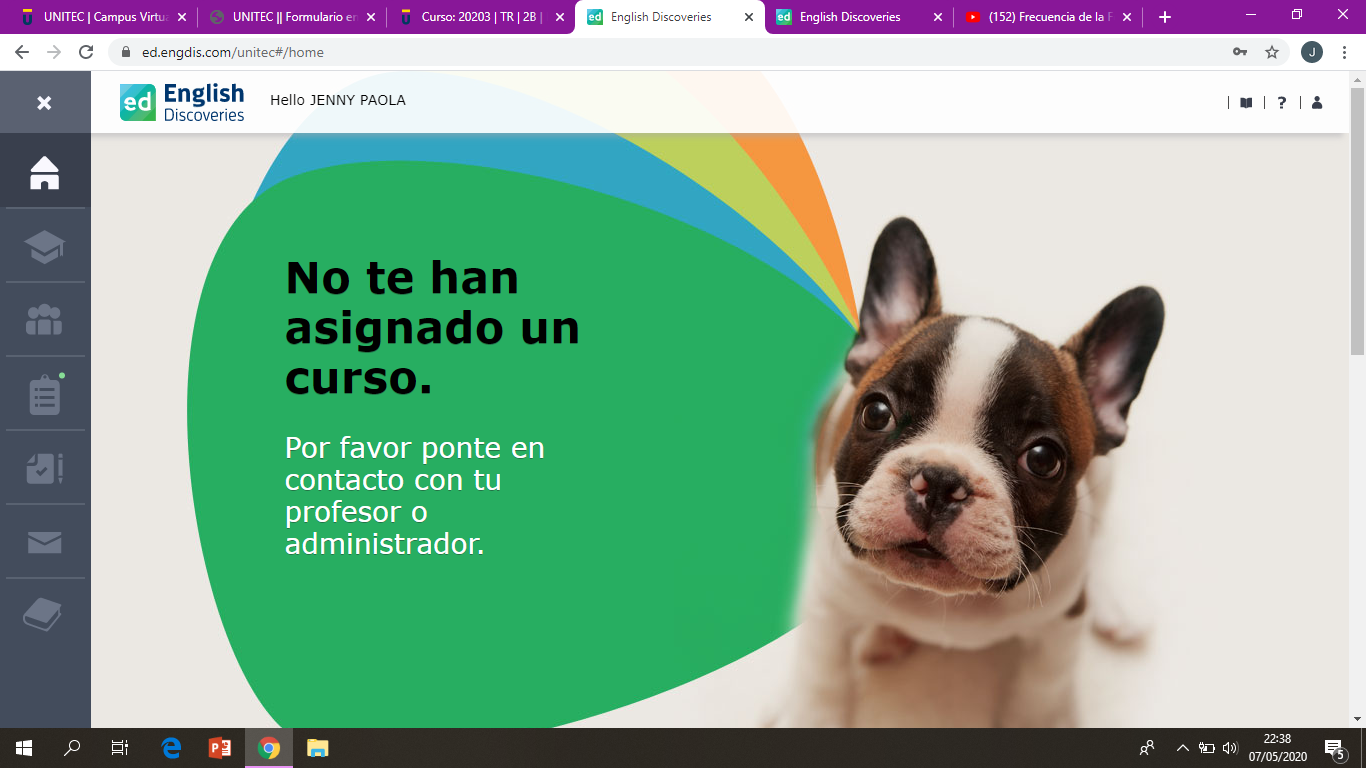 